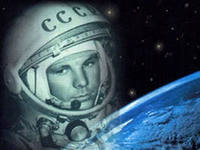 12 апреля празднуется День космонавтики и авиации. Это большой праздник в честь лётчиков, космонавтов, конструкторов, которые создают  ракеты, космические корабли, искусственные спутники Земли и наш детский сад №1903 (по адресу Бульвар Яна Райниса, дом 18, корпус 3) это событие не обошел стороной. Мы активно готовились, планируя разнообразные мероприятия. Была подготовлена тематическая выставка в методическом кабинете,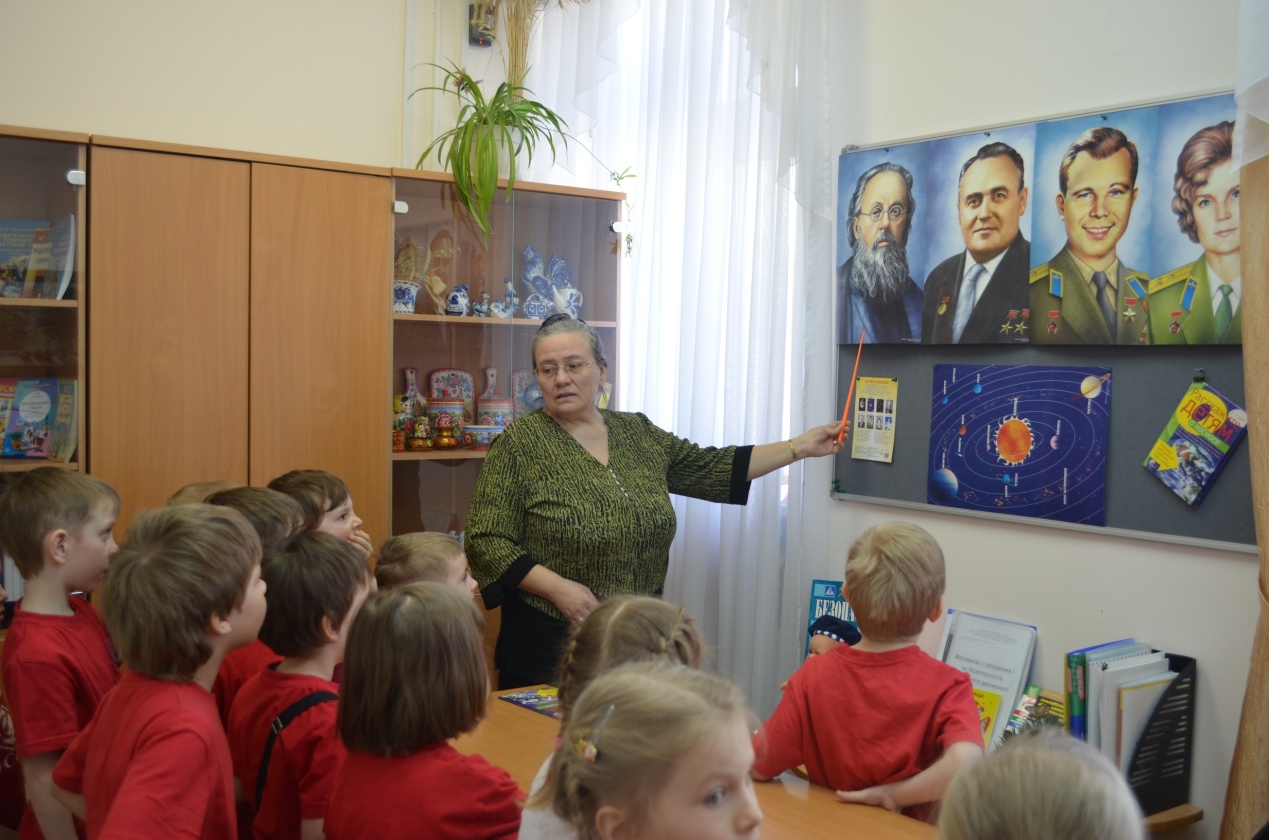 проведено интегрированное занятие «Ждут нас быстрые ракеты» с детьми средних и старшей группы. 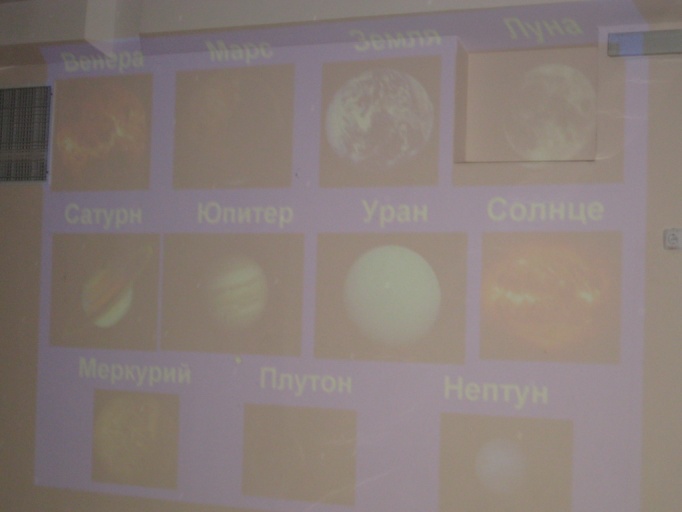 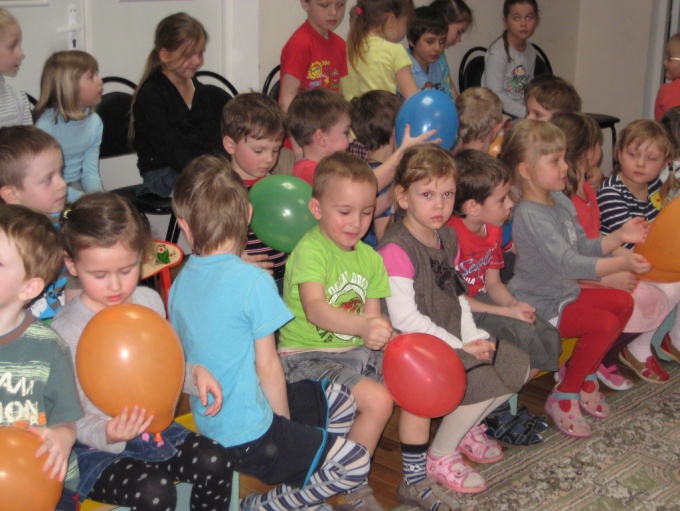 Воспитателями в группах велась большая работа: детям рассказывалось о космосе, читались тематические  произведения, проводилась продуктивная деятельность (рисование, лепка, аппликация). 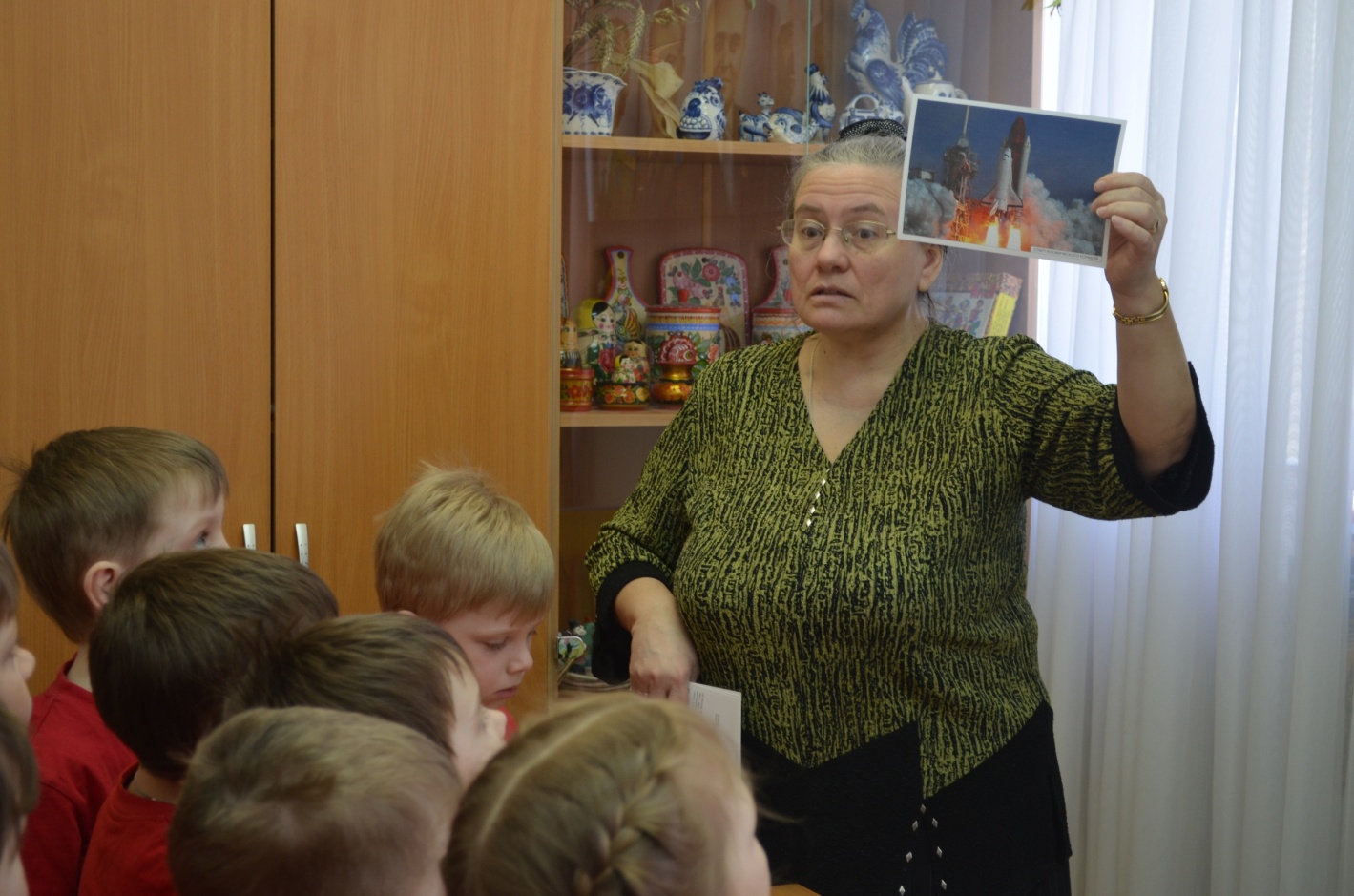 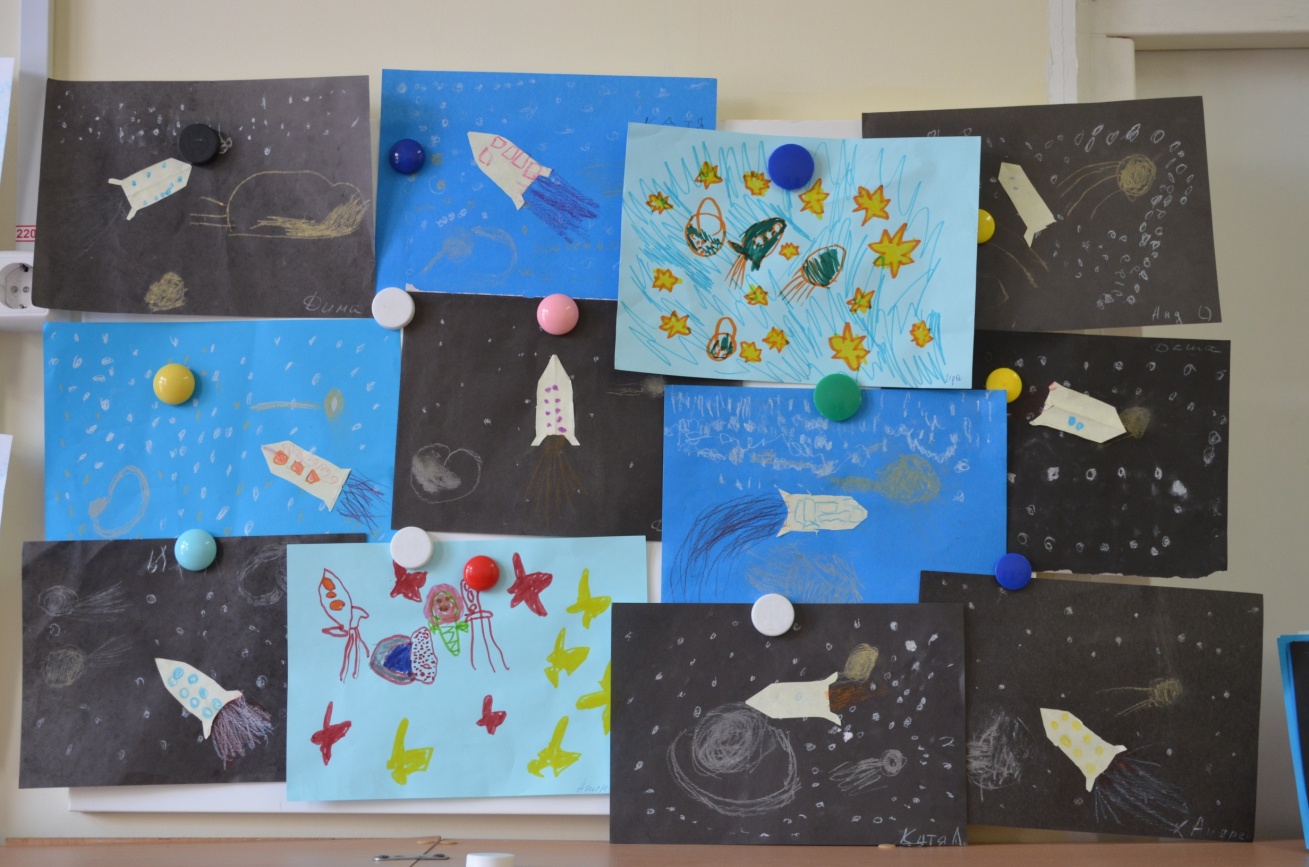 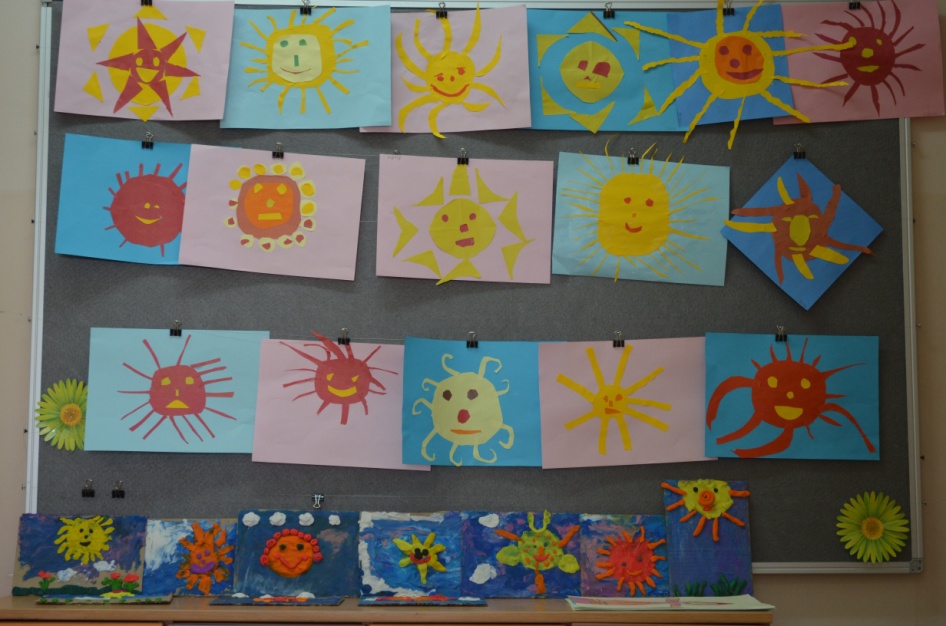 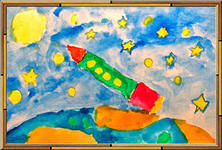 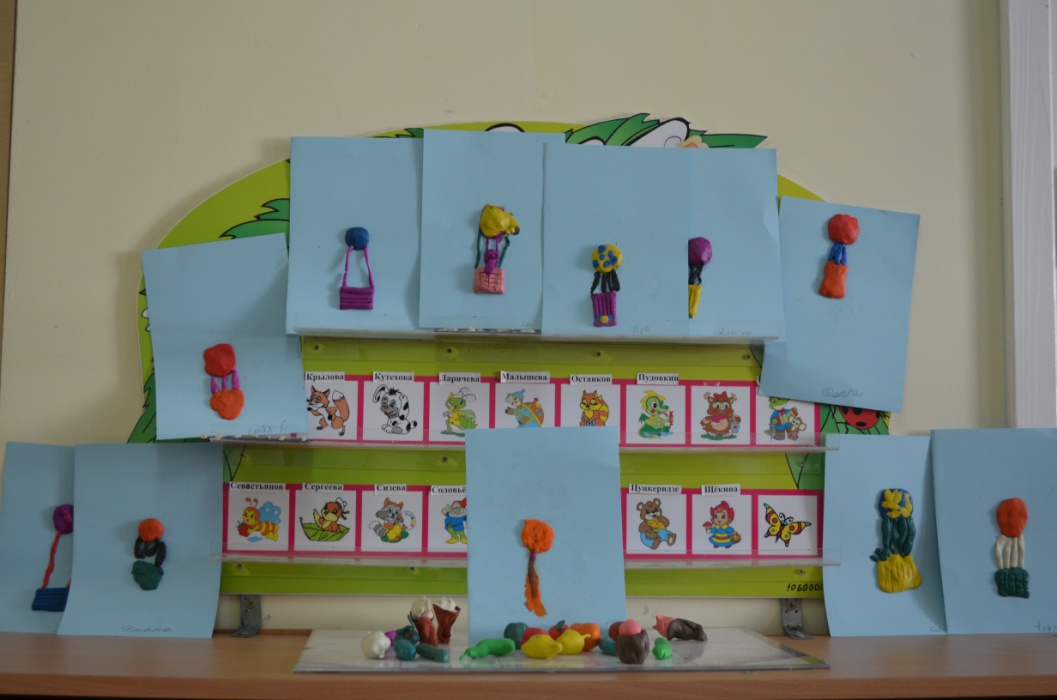 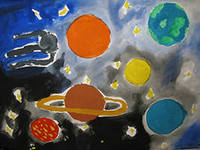 12 апреля мы с детьми старшей группы посетили ГОУ СОШ №1057, где была проведена  радиолинейка, посвященная дню космонавтики и организована выставка детских работ.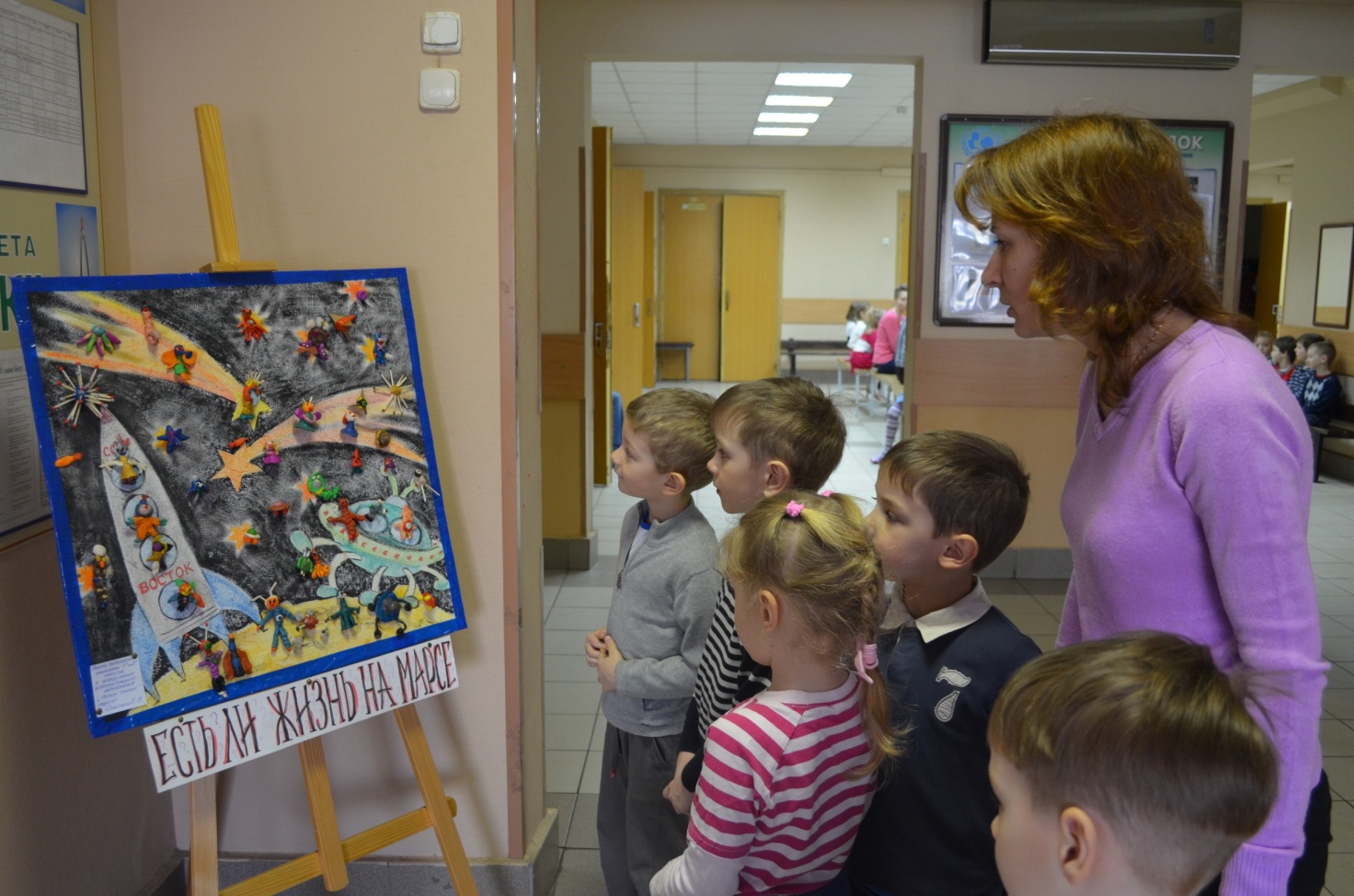 Когда День космонавтики справляют,
Любимца своего все вспоминают.
Но в этот день поздравим мы и тех,
Кто славу создает стране, успех:
Всех, кто с Земли за пультом наблюдает,
Как космонавты подвиг совершают,
И тех, кто отправляет корабли,
Стартующие с матушки-Земли, -
Всех, кто с космической наукой в жизни связан.
Народ своей любовью им обязан.
Гордится космонавтикой страна:
Она была и будет нам нужна!